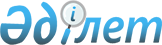 Мәслихаттың 2018 жылғы 15 наурыздағы № 173 "Денисов аудандық мәслихатының аппараты" мемлекеттік мекемесінің "Б" корпусы мемлекеттік әкімшілік қызметшілерінің қызметін бағалау әдістемесін бекіту туралы" шешіміне өзгеріс енгізу туралы
					
			Күшін жойған
			
			
		
					Қостанай облысы Денисов ауданы мәслихатының 2023 жылғы 30 наурыздағы № 6 шешімі. Күші жойылды - Қостанай облысы Денисов ауданы мәслихатының 2024 жылғы 13 ақпандағы № 8 шешімімен
      Ескерту. Күші жойылды - Қостанай облысы Денисов ауданы мәслихатының 13.02.2024 № 8 шешімімен (алғашқы ресми жарияланған күнінен кейін күнтізбелік он күн өткен соң қолданысқа енгізіледі).
      Денисов аудандық мәслихаты ШЕШТІ:
      1. Мәслихаттың "Денисов аудандық мәслихатының аппараты" мемлекеттік мекемесінің "Б" корпусы мемлекеттік әкімшілік қызметшілерінің қызметін бағалау Әдістемесін бекіту туралы" 2018 жылғы 15 наурыздағы № 173 шешіміне (нормативтік құқықтық актілерді мемлекеттік тіркеу тізілімінде № 7668 болып тіркелген) мынадай өзгеріс енгізілсін:
      Көрсетілген шешіммен бекітілген "Денисов аудандық мәслихатының аппараты" мемлекеттік мекемесінің "Б" корпусы мемлекеттік әкімшілік қызметшілерінің қызметін бағалау әдістемесі осы шешімнің қосымшасына сәйкес жаңа редакцияда жазылсын.
      2. Осы шешім қол қойылған күнінен бастап қолданысқа енгізіледі. "Денисов аудандық мәслихатының аппараты" мемлекеттік мекемесінің "Б" корпусы мемлекеттік әкімшілік қызметшілерінің қызметін бағалау әдістемесі 1 тарау. Жалпы ережелер
      1. Осы "Денисов аудандық мәслихатының аппараты" мемлекеттік мекемесінің "Б" корпусы мемлекеттік әкімшілік қызметшілерінің қызметін бағалаудың әдістемесі (бұдан әрі – Әдістеме) "Қазақстан Республикасының мемлекеттік қызметі туралы" Қазақстан Республикасы Заңының (бұдан әрі - Заң) 33-бабының 5-тармағына, Қазақстан Республикасының Мемлекеттік қызмет істері және сыбайлас жемқорлыққа қарсы іс-қимыл агенттігі Төрағасының 2018 жылғы 16 қаңтардағы № 13 бұйрығымен (Нормативтік құқықтық актілерді мемлекеттік тіркеу тізілімінде № 16299 болып тіркелген) бекітілген "Б" корпусы мемлекеттік әкімшілік қызметшілерінің қызметін бағалаудың Үлгілік әдістемесіне сәйкес әзірленді (бұдан әрі – Үлгілік әдістеме) және "Денисов аудандық мәслихатының аппараты" мемлекеттік мекемесінің "Б" корпусы мемлекеттік әкімшілік қызметшілерінің қызметін бағалау тәртібін айқындайды (бұдан әрі - мәслихат аппараты).
      2. Мәслихат аппаратының "Б" корпусы мемлекеттік әкімшілік қызметшілерінің қызметін бағалау әдістемесін мәслихат аппараты қызметінің ерекшелігін ескере отырып, Үлгілік әдістеме негізінде Денисов аудандық мәслихатының бірінші басшысы бекітеді.
      3. Осы Әдістемеде қолданылатын негізгі ұғымдар:
      1) жоғары тұрған басшы - бағаланатын қызметшінің тікелей басшысы оған тікелей бағынысты болатын адам;
      2) тікелей басшы - мемлекеттік лауазымы бойынша жоғары тұрған, мемлекеттік қызметші өзінің лауазымдық нұсқаулығына сәйкес оған тікелей бағынысты болатын адам;
      3) бағалаушы адам - мемлекеттік орган қызметінің ерекшелігіне байланысты тікелей басшы және / немесе жоғары тұрған басшы, сондай-ақ 360 әдісімен бағалау кезінде бағаланатын адамның жұмыс ортасындағы адамдар тобы;
      4) мәслихат аппаратының басшысы - Е-2 санатындағы "Б" корпусының мемлекеттік әкімшілік қызметшісі;
      5) "Б" корпусының қызметшісі - мәслихат аппаратының басшысын қоспағанда, "Б" корпусының мемлекеттік әкімшілік қызметін атқаратын адам;
      6) бағаланатын адам - мәслихат аппаратының басшысы немесе "Б" корпусының қызметшісі;
      7) нысаналы мақсатты индикаторлар (бұдан әрі - НМИ) - мәслихат аппаратының басшысы үшін белгіленетін және мемлекеттік орган қызметінің тиімділігін арттыруға бағытталған көрсеткіштер;
      8) саралау әдісі – "Б" корпусы қызметшілерінің қызметін бағалау олардың функционалдық міндеттерді орындау сапасы, міндеттерді орындау мерзімдерін сақтау, бастамашылдық пен дербестік, еңбек тәртібін сақтау, атқарылған жұмыстың көлемі мен күрделілігі - бағалау параметрлеріне сәйкестік дәрежесін ескере отырып анықталатын бағалау әдісі;
      9) 360 әдісі - бағаланатын адамның жұмыс ортасындағы адамдар тобына сауалнама жүргізу арқылы бағаланатын адамда талап етілетін құзыреттердің болуын анықтауға бағытталған бағалау әдісі;
      10) калибрлеу сессиялары - бағаланатын адамдардың қызметін бағалау нәтижелерін талқылау, ықтимал түзету және бекіту үшін бағалаушы адамдардың мерзімді кездесулері;
      11) бағаланатын кезең-мемлекеттік қызметшінің жұмыс нәтижелерін бағалау кезеңі.
      4. "Б" корпусының мемлекеттік әкімшілік қызметшілерінің қызметін бағалау (бұдан әрі – бағалау) персоналды басқару жөніндегі бірыңғай ақпараттық жүйе (бұдан әрі – ақпараттық жүйе) арқылы олардың жұмысының тиімділігі мен сапасын айқындау үшін жүргізіледі. Бұл ретте техникалық мүмкіндік болмаған жағдайда бағалау қағаз жеткізгіштерде не мемлекеттік органдарда жұмыс істейтін ақпараттық жүйелерде жүргізіледі.
      Бағалау бағаланатын адамның санатына байланысты НМИ қол жеткізу нәтижелері,саралау және 360 әдістері нәтижелерінің негізінде жүргізіледі.
      5. НМИ қол жеткізу және саралау әдісі бойынша бағалау тоқсан қорытындысы бойынша – есепті тоқсаннан кейінгі айдың оныншы күнінен кешіктірілмей, 360 әдісі бойынша жыл қорытындысы бойынша - есепті жылдан кейінгі айдың оныншы күнінен кешіктірілмей жүргізіледі.
      НМИ және саралау бойынша қорытынды баға "Б" корпусы қызметшісінің есепті тоқсандардағы орташа бағасынан құралады.
      6. Егер бағаланатын қызметшінің бағаланатын кезеңде нақты лауазымда болу мерзімі үш айдан кем болған жағдайда, оны бағалау жүргізілмейді. Егер бағалау жүргізу кезеңінде бағаланатын қызметші еңбек немесе әлеуметтік демалыста, еңбекке уақытша қабілетсіздігі кезеңінде, іссапарда, тағылымдамада, қайта даярлауда немесе біліктілігін арттыруда болған жағдайда, қызметшіні НМИ қол жеткізу бойынша бағалау жұмысқа шыққаннан кейін бес жұмыс күні ішінде, саралау және/немесе 360 әдістері бойынша бағалау оның қатысуынсыз 5-тармақта белгіленген мерзімдерде жүргізіледі.
      7. Бағалау мерзімі аяқталғанға дейін мемлекеттік органнан жұмыстан шығарылған қызметшілерді бағалау олардың қатысуынсыз 5-тармақта көрсетілген мерзімде жүргізіледі.
      8. Бағалау нәтижелері келесі сралау бойынша қойылады:
      "Функционалдық міндеттерін тиімді атқарады",
      "Функционалдық міндеттерін тиісті түрде атқарады",
      "Функционалдық міндеттерін қанағаттанарлық түрде атқарады",
      "Функционалдық міндеттерін қанағаттанарлықсыз түрде атқарады" (қанағаттанарлықсыз баға).
      "Функционалдық міндеттерін тиімді атқарады" нәтижесіне 4-тен 5 баллға дейін, "Функционалдық міндеттерін тиісті түрде атқарады" нәтижесіне 3-тен 3,99 баллға дейін, "Функционалдық міндеттерін қанағаттанарлық түрде атқарады" нәтижесіне 2-ден 2,99 баллға дейін, "Функционалдық міндеттерін қанағаттанарлықсыз түрде атқарады" нәтижесіне 0-ден 1,99 баллға дейінгі бағалар диапазоны сәйкес келеді.
      9. НМИ қол жеткізу нәтижелері мен саралау әдісі бойынша бағалау нәтижелері бонустарды төлеу, көтермелеу, оқыту, ротация, мемлекеттік лауазымда төмендету не жұмыстан шығару бойынша шешімдер қабылдау үшін негіз болып табылады.
      10. 360 әдісі бойынша бағалау нәтижелері қызметшіні оқыту бойынша шешімдер қабылдау үшін негіз болып табылады.
      11. Бағалауды ұйымдастырушылық сүйемелдеуді мәслихат аппаратының жұмыс ұйымдастыру бөлімінің басшысы (бұдан әрі – бөлім басшысы), ол болмаған жағдайда – бөлім басшысының міндеттерін атқару жүктелген адам, соның ішінде ақпараттық жүйе арқылы қамтамасыз етеді.
      Бұл ретте бөлім басшысы ақпараттық жүйеде "Б" корпусының мемлекеттік әкімшілік қызметшісін мемлекеттік лауазымға тағайындауға және мемлекеттік лауазымнан босатуға құқығы бар лауазымды адам бекітетін бағалау кестесін құрастырады.
      12. Бөлім басшысы бағаланатын қызметшіні бағалау нәтижелерімен ол аяқталған күннен бастап екі жұмыс күні ішінде мемлекеттік органдардың ақпараттық жүйесі және/немесе интернет - порталы не электрондық құжат айналымы жүйесі арқылы танысуын қамтамасыз етеді.
      13. Бағалау нәтижелерімен келіспеген жағдайда, қызметші бағалау нәтижелерімен танысқан күннен бастап бес жұмыс күні ішінде "Б" корпусының мемлекеттік әкімшілік қызметшісін мемлекеттік лауазымға тағайындауға және мемлекеттік лауазымнан босатуға құқығы бар лауазымды адамға калибрлеу сессиясын өткізу туралы еркін нысанда тиісті өтінішпен жүгінеді.
      14. Мемлекеттік қызметші калибрлеу сессиясының шешіміне Қазақстан Республикасының Әкімшілік рәсімдік-процестік кодекспен белгіленген тәртіпте шағымдана алады.
      15. Бағалауға байланысты құжаттар бөлім басшысында бағалау аяқталған күннен бастап үш жыл бойы, сондай-ақ ақпараттық жүйеде техникалық мүмкіндік болған кезде сақталады.
      16. Бағалау нәтижелері қатаң құпия ақпарат болып табылады және "Ақпаратқа қол жеткізу туралы" Қазақстан Республикасының Заңына сәйкес мемлекеттік орган осы ақпаратты ашуға міндетті жағдайларды қоспағанда, үшінші тұлғаларға жария етуге жатпайды.
      17. Бағалау рәсіміне байланысты келіспеушіліктерді бөлім басшысы барлық мүдделі адамдар мен тараптардың жәрдемдесуімен қарайды.
      18. Бағалаушы адам мыналарға жауапты болады:
      1) бағаланатын кезеңдегі мәслихат аппараты жұмысының жалпы нәтижелерін бағаланушы адамдардың назарына жеткізу;
      2) НМИ уақытылы қоюды, келісу мен бекітуді қамтамасыз ету;
      3) бағаланатын кезең ішінде НМИ орындау деңгейіне тұрақты мониторинг жүргізу және оларға қызметінің қорытынды бағасы мен конструктивті кері байланысты ұсыну; бағаланатын адамдардың функционалдық міндеттерін орындау дәрежесіне бағаланатын кезеңде тұрақты мониторинг жүргізу және оларға қызметкердің қызметінің қорытынды бағасы және конструктивті кері байланысты ұсыну;
      4) Бағалау процесінде, бағаланатын адамдарды бағалау бойынша даулы мәселелерді шешуге, олар туындаған жағдайда, калибрлік сессияларға қатысу.
      19. Бағаланатын адам мыналарды қамтамасыз етеді:
      1) олардың НМИ/қойылған міндеттерді орындау дәрежесіне жүйелі мониторинг жүргізу;
      2) 360 әдісі бойынша оның қызметін бағалау шеңберінде уақтылы өзін өзі бағалауды жүргізу;
      3) қызметті бағалау нәтижелерін талқылау бойынша басшымен кездесулерге қатысу.
      20. Бөлім басшысы қамтамасыз етеді:
      1) коммуникациялық хабарламаларды дайындау, бағалау процесіне қатысушыларға консультация жүргізуді қоса алғанда, қызметті бағалау процесін ұйымдастыру және сүйемелдеу;
      2) НМИ уақытылы талдау және келісу;
      3) қажет болған жағдайда басшы мен қызметкердің кездесулеріне қатысу, қызметті бағалау процесінің мәселелері бойынша консультация беру арқылы даулы мәселелерді шешуге көмектесу;
      4) калибрлеу сессияларына дайындық шеңберінде әрбір қызметкер бойынша ақпарат дайындауды қоса алғанда, калибрлеу сессиясын өткізу;
      5) есепті кезеңдегі қызметті бағалау шеңберінде қажетті құжаттардың толықтығы мен уақтылы толтырылуы, қажетті есептік жазбаларды енгізу, қызметкерлердің қызметін бағалау шеңберінде қызметкерлерге тиісті хабарламалар жіберу.
      21. Бағалау нәтижелері тек бағаланатын адамға, бағалаушыға, бөлім басшысына және калибрлеу сессияларының қатысушыларына ғана белгілі болуы мүмкін. 2 тарау. Мәслихат аппараты басшысын НМИ қол жеткізуі бойынша бағалау тәртібі
      22. Мәслихат аппараты басшысының қызметін бағалау НМИ жетістіктерін бағалау әдісі негізінде жүзеге асырылады.
      23. НМИ бағалаушы адам бөлім басшысының келісімі бойынша Үлгілік әдістеменің 1-қосымшасына сәйкес нысан бойынша бағаланатын кезең басталғаннан кейін он жұмыс күні ішінде жасалатын мәслихат аппараты басшысының жеке жұмыс жоспарында белгіленеді.
      Қызметші лауазымға тағайындалған кезде бағаланатын кезең басталғаннан кейін НМИ лауазымға тағайындалған күннен бастап он жұмыс күні ішінде белгіленеді.
      Бұл ретте, НМИ белгіленген (бекітілген) күннен бастап бес жұмыс күні ішінде бөлім басшысы (техникалық мүмкіндік болған жағдайда) ақпараттық жүйеде жеке жұмыс жоспарын орналастыруды қамтамасыз етеді.
      Егер қызметшінің тағайындалған күнінен бастап бағалау кезеңінің соңына дейінгі мерзім үш айдан аз болса, аталған қызметшіге НМИ белгіленбейді.
      Мәслихат аппараты басшысының НМИ қол жеткізуін бағалауды бағалаушы адам 5-тармақта белгіленген мерзімдерде жүзеге асырады.
      Бұл ретте бөлім басшысы мәліметтердің дұрыстығын қамтамасыз ету мақсатында НМИ-дің нақты мәндеріне алдын ала есептеу жүргізеді және ақпараттық жүйе арқылы (техникалық мүмкіндік болған кезде) оны бағалаушы адамға осы Әдістеменің 5-тармағына сәйкес бағалаудың соңғы күні басталғанға дейін бес жұмыс күнінен кешіктірілмейтін мерзімде жібереді.
      24. НМИ үштен беске дейінгі мөлшерде белгіленеді және бағаланатын кезеңнің соңына дейін бағаланатын адам қызметінің күтілетін нақты нәтижелерін көрсетуі тиіс.
      25. НМИ мақсатқа қол жеткізу өлшемінің сандық және сапалық индикаторларынан тұруы тиіс және:
      1) нақты (күтілетін оң өзгерістер көрсетіле отырып қол жеткізуге тиісті нәтиже анық белгіленеді) болуы;
      2) өлшемді (НМИ жетістіктерін өлшеу үшін нақты өлшемшарттар белгіленеді) болуы;
      3) қолжетімді (НМИ қолда бар ресурстарды,құзыреттер мен шектеулерді ескере отырып белгіленеді) болуы;
      4) уақытпен шектеулі (бағаланатын кезең ішінде НМИ қол жеткізуі мерзімі белгіленеді) болуы;
      5) Мемлекеттік орган қызметінің тиімділігін арттыруға бағдарланған болуы тиіс.
      26. НМИ-ге өзгерістер енгізуге НМИ қол жеткізуге тікелей әсер ететін мемлекеттік органның функциялары мен құрылымы өзгерген жағдайда жүзеге асырылады.
      27. Ақпараттық жүйе не ол болмаған жағдайда бөлім басшысы мәслихат аппаратының басшысына есепті тоқсаннан кейінгі айдың бесінші күнінен кешіктірмей оған қатысты бағалау жүргізілгені туралы хабарлайды.
      28. Бағалау парағы бағалаушы адамға ақпараттық жүйе арқылы не ол болмаған жағдайда бөлім басшысы қарау үшін жіберіледі.
      Ұсынылған материалдарды қарау қорытындылары бойынша бағалаушы адам Үлгілік әдістеменің 2-қосымшасына сәйкес нысан бойынша бағалау парағының тиісті бағанында бағалар (0-ден 5-ке дейін) қояды.
      Бағалау кезінде бағалаушы адам Үлгілік әдістеменің 3-қосымшасына сәйкес нысан бойынша негізгі нысаналы индикаторды іске асыру пайызына қарай рұқсат етілген бағалауды айқындау кестесін пайдаланады. 3 тарау. "Б" корпусының қызметшілерін саралау әдісімен бағалау тәртібі
      29. "Б" корпусының қызметшілерін бағалау саралау әдісі бойынша жүзеге асырылады.
      30. "Б" корпусы қызметшілерін саралау әдісі бойынша бағалауды мәслихат аппаратының басшысы Үлгілік әдістеменің 4-қосымшасына сәйкес нысан бойынша мемлекеттік органда жұмыс істейтін ақпараттық жүйе арқылы (техникалық мүмкіндік болған кезде) жүзеге асырады. Бұл ретте техникалық мүмкіндік болмаған жағдайда бағалау қағаз тасымалдағышта жүргізіледі.
      31. Ақпараттық жүйе не ол болмаған жағдайда бөлім басшысы "Б" корпусының қызметшісін оған қатысты бағалау жүргізілгені туралы есепті тоқсаннан кейінгі айдың оныншы күнінен кешіктірмей хабардар етеді.
      32. Бағалау парағын бағалаушы адамға ақпараттық жүйе не ол болмаған жағдайда бөлім басшысы жібереді.
      Бағалаушы адам Үлгілік әдістеменің 4-қосымшасына сәйкес нысан бойынша бағалау парағының тиісті бағанында бағалар (0-ден 5-ке дейін) қояды.
      33. Функционалдық міндеттерді орындау кезінде қол жеткізілген нәтижелер деңгейін, сондай-ақ бағаланатын кезеңде орындалатын жұмыстың көлемі мен күрделілігін ескере отырып, "Б" корпусы қызметшілерін бағалау мынадай параметрлер бойынша айқындалады:
      функционалдық міндеттерді орындау сапасы;
      тапсырмаларды орындау мерзімдерін сақтау;
      дербестік және бастамашылық;
      еңбек тәртібі. 4 тарау. 360 әдісі бойынша бағалау тәртібі
      34. 360 әдісі бойынша бағалау жылына бір рет ақпараттық жүйеде жасырын жүргізіледі. Бұл ретте техникалық мүмкіндік болмаған жағдайда бағалау қағаз тасымалдағышта жүргізіледі.
      Мәслихат аппаратының басшысы Үлгілік әдістеменің 5-қосымшасына сәйкес нысан бойынша 360 әдісімен бағалаудан өтеді, Үлгілік әдістеменің 6-қосымшасына сәйкес нысан бойынша "Б" корпусының қызметшілері өтеді.
      35. 360 әдісімен бағаланатын адамдардың санатына қарай мынадай құзыреттер бағаланады:
      мәслихат аппаратының басшысы үшін:
      қызметті басқару;
      тиімді коммуникацияларды құру;
      әдеп нормалары мен қағидаларын ұстану;
      өзгерістерді басқару;
      нәтижеге бағдарлану;
      дербестік және шешімдерді қабылдау дағдылары;
      топты басқару;
      көшбасшылық қасиеттер;
      ынтымақтастық;
      жеделділік;
      өзін-өзі дамыту;
      бастамшылдық;
      "Б" корпусының қызметшілері үшін: 
      тиімді коммуникацияларды құру;
      әдеп нормалары мен қағидаларын ұстану;
      өзгерістерді басқару;
      нәтижеге бағдарлану;
      дербестік және шешімдерді қабылдау дағдылары;
      ынтымақтастық;
      жеделділік;
      өзін-өзі дамыту.
      36. Сауалнамаға қатысатын адамдардың саны ақпараттық жүйемен жеке айқындалатын кемінде үш және жеті адамнан аспауға не ол болмаған жағдайда әрбір бағаланатын адам үшін бөлім басшысы болуға тиіс.
      Қызметкерді 360 әдісімен бағалауда оның өзін-өзі бағалауы да қарастырылған. Бұл ретте қорытынды нәтижелерде қызметшінің өзін-өзі бағалауы ескерілмейді.
      Сауалнама алынатын адамдардың қатарына қосылады:
      1) тікелей басшы;
      2) бағалаушы адамға тікелей бағынатын "Б" корпусының қызметшісі;
      3) лауазымы бойынша бағаланушы адаммен бір деңгейде және онымен тығыз жұмыс істейтін адамдар.
      37. Бөлім басшысы 360-әдіс бойынша бағалау процесін басқарады, жеке есептерді жасайды және Үлгілік әдістеменің 7 және 8-қосымшаларына сәйкес нысандар бойынша 360-ты бағалау нәтижелері бойынша кері байланыс ұсынуды ұйымдастырады. Біліктілікті арттыру семинарларының және қайта даярлау курстарының тақырыптарын қалыптастыру кезінде бөлім басшысы 360-әдісті бағалау нәтижелерін, оның ішінде қызметшінің ең аз анықталған құзыреттерін ескеруі тиіс. 5 тарау. Калибрлеу сессияларын өткізу және кері байланыс ұсыну тәртібі
      38. Бағалау процесіне бірыңғай тәсілді келісу және сақтау мақсатында мемлекеттік органдар Үлгілік әдістеменің 13-тармағында көзделген тәртіппен калибрлеу сессияларын өткізеді.
      39. "Б" корпусының мемлекеттік әкімшілік қызметшісін мемлекеттік лауазымға тағайындау және мемлекеттік лауазымнан босатуға құқығы бар лауазымды адам қызметшінің өтініші түскен күннен бастап үш жұмыс күні ішінде калибрлеу сессиясын өткізу туралы шешім қабылдайды және оның құрамын бекітеді.
      40. Калибрлеу сессиясы қызметшінің өтініші түскен уақыттан бастап он жұмыс күні ішінде Үлгілік әдістеменің 13-тармағында көзделген тәртіппен өткізіледі.
      41. Бөлім басшысы калибрлеу сессиясының қызметін ұйымдастырады.
      42. Калибрлеу сессиясында бағалаушы адам бағаланатын адамның жұмысын қысқаша сипаттайды және өз бағасын дәлелдейді.
      Калибрлеу сессиясының қатысушылары бағалаушының бағасын қолдай алады немесе бағалауды түзету үшін дәлелдер келтіре алады.
      Бағалауды түзету көтерілу жағына да, төмендеу жағына да жүзеге асырылады.
      Қорытынды баға калибрлеу сессиясы қатысушыларының көпшілік даусымен қабылданады және тиісті хаттамамен ресімделеді. Бөлім басшысы хаттамаға қол қойылған күннен бастап үш жұмыс күні ішінде ақпараттық жүйеде (техникалық мүмкіндік болған жағдайда) орналастыруды қамтамасыз етеді.
      43. Калибрлеу сессиясының нәтижелері бойынша бағалаушы адам бағаланатын қызметшімен кездесулер өткізеді және қорытынды бағалау нәтижелері туралы кері байланыс ұсынады.
      Кездесу барысында келесі мәселелер талқыланады:
      бағаланатын кезеңдегі жетістіктерге шолу;
      машықтар мен құзыреттердің дамыуна шолу;
      қызметкердің әлеуетіне шолу және мансаптық ұмтылыстарын талқылау.
      Бағалаушы адам кездесу кезінде ашық және достық қалыптағы диалогты қамтамасыз етеді.
					© 2012. Қазақстан Республикасы Әділет министрлігінің «Қазақстан Республикасының Заңнама және құқықтық ақпарат институты» ШЖҚ РМК
				
      Денисов аудандық мәслихатының төрағасы 

В. Шерер
Денисоваудандық мәслихатының2023 жылғы 30 наурыздағы№ 6 шешімінеқосымшаДенисоваудандық мәслихатының2018 жылғы 15 наурыздағы№ 173 шешіміменбекітілген